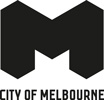 Melbourne Awards 2023Community AwardSelection Criteria Section A: Basic Requirements Section B: OverviewSection C: Community categoryList your contact details and the award category you are enteringOrganisation/project nameContact name AddressPhone numberEmail addressCategory: Community AwardDescribe the organisation/project Maximum 150 wordsYour overview may be used for marketing purposesProvide information on the organisation/project and outcomesProvide brief details/evidence to demonstrate how the organisation/project has had a direct impact on the City of Melbourne municipalityMaximum 150 wordsThere is no restriction on the physical location of entrants however entrants should be able to demonstrate that the organisation/project has a direct impact on the City of Melbourne municipalityRefer to the City of Melbourne boundary map at http://www.melbourne.vic.gov.au/boundarymap Each of the following questions will be scored out of 20 pointsBelow are points for consideration when addressing each question. You are not required to address every point. They are designed to serve as a guide and may not be relevant to the particular organisation/project.How has the organisation/project strengthened, educated or supported the community?20 pointsWhat is the objective of the project or motivation behind the contribution? Include information on the organisation/project’s duration.Detail the specifics of the benefit made to Melbourne’s community.Describe how the organisation/project is unique to Melbourne or innovative in any way.Demonstrate how the organisation/project has enhanced the lives of community members 20 points                                      Have networks been built that benefit members of the Melbourne community?For example, has the contribution activated residents, built bridges between different community sectors or changed behaviours or circumstances?Who has benefitted from these changes?Outline any community or stakeholder consultation that has been undertaken.Has the organisation/project achieved a successful outcome and a positive effect on the Melbourne community? How has this success been measured?  20 pointsProvide anecdotal evidence or documentation of resultsOutline how the organisation/project has been received by the communityDescribe if the organisation/project has achieved outcomes beyond what was expectedDescribe any challenges that were faced during the implementation or delivery of the organisation/project.  How were they overcome?20 pointsOutline the obstacles that were encountered or any issues faced in the day-to-day running of the organisation/project. How were these overcome?Detail the steps taken to overcome these challenges, and any plans in place to avoid these occurring in the future.What will be the long-term impact of the organisation/project?20 pointsOutline long-term planning, succession planning and the vision for the future.Identify any long-term benefits to the Melbourne community.Describe how these benefits can be transferred elsewhere and/or on a wider scale.Describe how partnerships developed can be used in the future.   